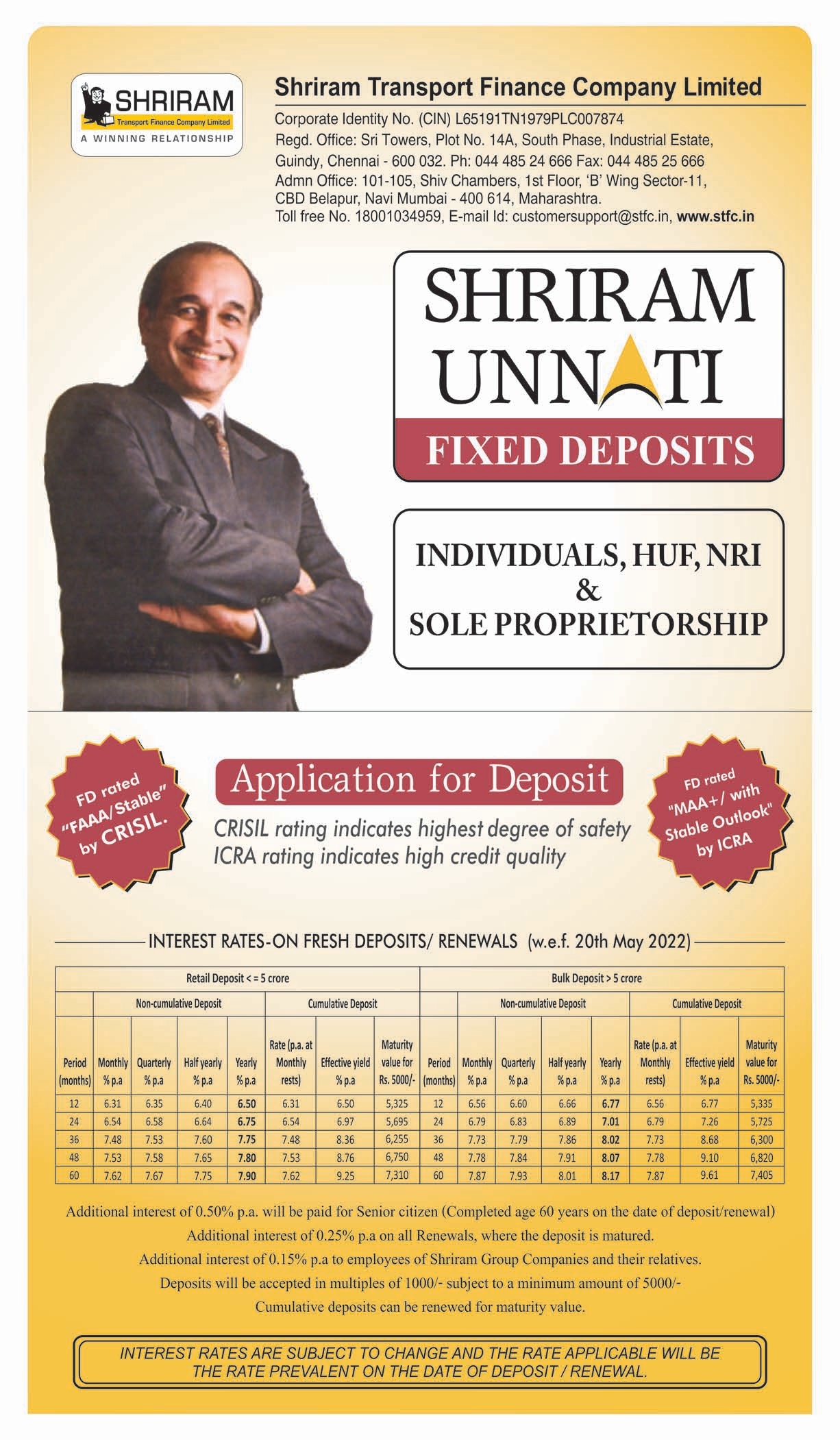 COMPANY NAMECHEQUE IN FAVOUR OFBANK A/C NO.IIFL CODEBranches to Dispatch / Handover  the ApplicationsWhere to DepositPrincipal BrokerDocumentsRegistrarSHRIRAM TRANSPORT FINANCE COMPANY LTD.SHRIRAM TRANSPORT FINANCE COMPANY LIMITEDCMS Slip :  AXIS BANK LTD : CMS A/c No -   STFCDEB230010200011635IIFL Securities Limited - DEBMUM054Once banking done : please mail to corpquery@stfc.co.in & mayuri.desai@stfc.co.inTo the CompanyIIFL - DirectKYC Form, Pancard, Address proof, Cancel Cheque and photograph of all applicants - Self Attested DocumentsOffice address : Novac Technology  Pvt . Ltd.,Office No. – 104& 105,1st Floor,Level-1,Rupa Solitaire, Building No. A-1,
Sector-1, Millennium Business Park,Mahape, Navi Mumbai- 400710.OR         Kotak Mahindra Bank : A/c No -  5211554670HUF Declaration RequiredOR                 HDFC Bank : A/c no -  00600310036543